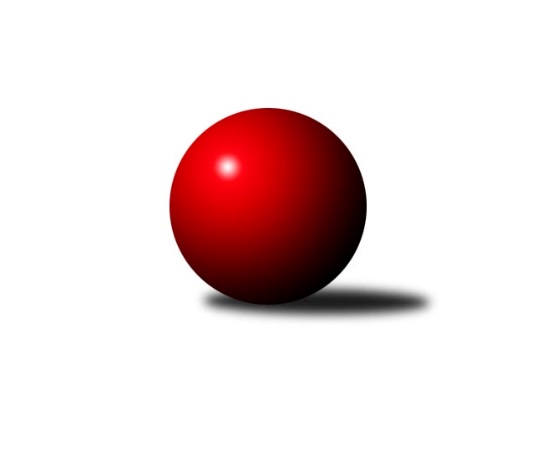 Č.19Ročník 2023/2024	23.3.2024Nejlepšího výkonu v tomto kole: 3311 dosáhlo družstvo: SK Baník Ratiškovice2. KLZ B 2023/2024Výsledky 19. kolaSouhrnný přehled výsledků:KK Šumperk	- SK Baník Ratiškovice	1:7	2540:3311	6.0:18.0	23.3.HKK Olomouc	- KK Blansko 	2:6	3082:3244	9.0:15.0	23.3.KK Zábřeh	- KK Vyškov˝B˝	8:0	       kontumačně		23.3.Tabulka družstev:	1.	SK Baník Ratiškovice	16	14	1	1	95.0 : 33.0 	232.5 : 151.5 	 3283	29	2.	KK Blansko	16	13	0	3	87.0 : 41.0 	232.0 : 152.0 	 3299	26	3.	KK Zábřeh	16	11	2	3	87.5 : 40.5 	230.5 : 153.5 	 3164	24	4.	TJ Sokol Husovice	16	7	2	7	61.0 : 67.0 	183.0 : 201.0 	 3153	16	5.	HKK Olomouc	17	6	1	10	55.0 : 81.0 	184.0 : 224.0 	 3093	13	6.	KK Vyškov˝B˝	17	2	0	15	39.5 : 96.5 	163.5 : 244.5 	 3083	4	7.	KK Šumperk	16	1	0	15	31.0 : 97.0 	142.5 : 241.5 	 2865	2Podrobné výsledky kola:	 KK Šumperk	2540	1:7	3311	SK Baník Ratiškovice	Pavlína Gerešová	136 	 122 	 129 	147	534 	 1:3 	 535 	 137	134 	 141	123	Monika Niklová	Brigitte Marková	127 	 112 	 120 	93	452 	 0:4 	 584 	 158	124 	 163	139	Martina Koplíková	Tereza Vepřková	136 	 114 	 136 	127	513 	 1:3 	 529 	 144	136 	 121	128	Mariana Kreuzingerová	Eliška Dolečková	122 	 115 	 123 	120	480 	 0:4 	 556 	 132	139 	 150	135	Hana Kordulová	Růžena Smrčková	148 	 140 	 131 	142	561 	 4:0 	 518 	 132	134 	 122	130	Michaela Říhová	nikdo nenastoupil	 	 0 	 0 		0 	 0:4 	 589 	 169	148 	 135	137	Hana Stehlíkovározhodčí: Adam BělaškaNejlepší výkon utkání: 589 - Hana Stehlíková	 HKK Olomouc	3082	2:6	3244	KK Blansko 	Jana Stehlíková	112 	 125 	 125 	141	503 	 1:3 	 545 	 133	132 	 140	140	Natálie Součková	Marcela Říhová	130 	 136 	 138 	134	538 	 2:2 	 539 	 138	125 	 137	139	Lucie Nevřivová	Denisa Hamplová	107 	 117 	 118 	123	465 	 0:4 	 544 	 129	130 	 146	139	Helena Daňková	Zuzana Kolaříková	109 	 126 	 127 	139	501 	 2:2 	 493 	 105	108 	 140	140	Dana Musilová *1	Jaroslava Havranová	129 	 138 	 132 	127	526 	 1:3 	 553 	 148	131 	 134	140	Zdeňka Ševčíková	Lenka Složilová	137 	 139 	 151 	122	549 	 3:1 	 570 	 129	130 	 147	164	Eva Wendlrozhodčí:  Vedoucí družstevstřídání: *1 od 61. hodu Lenka Kalová st.Nejlepší výkon utkání: 570 - Eva Wendl	 KK Zábřeh		8:0		KK Vyškov˝B˝rozhodčí: Soňa KeprtováKONTUMACEPořadí jednotlivců:	jméno hráče	družstvo	celkem	plné	dorážka	chyby	poměr kuž.	Maximum	1.	Eva Wendl 	KK Blansko 	570.70	373.1	197.6	2.1	7/7	(616)	2.	Lucie Nevřivová 	KK Blansko 	566.82	372.6	194.2	3.4	7/7	(604)	3.	Zdeňka Ševčíková 	KK Blansko 	563.41	378.0	185.4	4.1	7/7	(590)	4.	Monika Niklová 	SK Baník Ratiškovice	563.23	374.2	189.0	4.8	7/7	(588)	5.	Hana Stehlíková 	SK Baník Ratiškovice	562.69	368.3	194.4	2.8	7/7	(589)	6.	Jitka Killarová 	KK Zábřeh	559.65	373.5	186.2	2.9	7/7	(604)	7.	Lenka Složilová 	HKK Olomouc	558.27	375.6	182.7	3.9	7/7	(593)	8.	Růžena Smrčková 	KK Šumperk	551.39	368.6	182.8	2.8	7/7	(586)	9.	Martina Koplíková 	SK Baník Ratiškovice	551.20	372.3	178.9	6.2	5/7	(591)	10.	Lenka Kalová  st.	KK Blansko 	548.18	368.8	179.4	4.7	7/7	(606)	11.	Kateřina Fryštacká 	SK Baník Ratiškovice	545.92	375.9	170.0	6.7	7/7	(593)	12.	Eliška Dvořáková 	TJ Sokol Husovice	545.91	364.9	181.0	5.1	7/7	(581)	13.	Romana Švubová 	KK Zábřeh	544.48	368.4	176.1	5.5	7/7	(581)	14.	Zuzana Štěrbová 	KK Vyškov˝B˝	544.28	367.8	176.5	4.2	6/7	(600)	15.	Vendula Štrajtová 	KK Vyškov˝B˝	542.35	362.7	179.7	3.9	7/7	(577)	16.	Hana Kordulová 	SK Baník Ratiškovice	540.56	364.8	175.8	5.5	6/7	(591)	17.	Lenka Hanušová 	TJ Sokol Husovice	539.59	364.8	174.8	5.7	7/7	(579)	18.	Lenka Horňáková 	KK Zábřeh	538.48	361.9	176.6	4.8	6/7	(579)	19.	Helena Daňková 	KK Blansko 	538.12	368.1	170.0	5.4	7/7	(584)	20.	Dana Brůčková 	SK Baník Ratiškovice	536.52	372.1	164.4	7.6	6/7	(559)	21.	Markéta Gabrhelová 	TJ Sokol Husovice	535.48	372.6	162.9	8.9	7/7	(582)	22.	Pavlína Gerešová 	KK Šumperk	528.02	360.2	167.8	8.0	6/7	(601)	23.	Michaela Říhová 	SK Baník Ratiškovice	527.96	360.1	167.9	6.1	5/7	(609)	24.	Darina Kubíčková 	KK Vyškov˝B˝	527.04	361.6	165.4	7.0	7/7	(582)	25.	Blanka Sedláková 	TJ Sokol Husovice	521.05	356.8	164.2	6.5	7/7	(563)	26.	Kamila Chládková 	KK Zábřeh	520.40	365.5	154.9	8.7	5/7	(540)	27.	Natálie Součková 	KK Blansko 	519.29	358.8	160.5	8.4	5/7	(555)	28.	Zuzana Kolaříková 	HKK Olomouc	519.28	361.5	157.8	8.1	7/7	(551)	29.	Lenka Kričinská 	TJ Sokol Husovice	513.23	350.4	162.9	9.0	7/7	(570)	30.	Dana Wiedermannová 	KK Zábřeh	512.63	358.2	154.4	8.6	6/7	(558)	31.	Marcela Říhová 	HKK Olomouc	508.69	354.7	154.0	9.5	7/7	(554)	32.	Denisa Hamplová 	HKK Olomouc	508.34	348.8	159.5	11.1	6/7	(558)	33.	Alena Kopecká 	HKK Olomouc	507.30	343.0	164.3	9.3	5/7	(530)	34.	Eva Putnová 	TJ Sokol Husovice	505.77	353.3	152.4	8.8	7/7	(550)	35.	Marcela Balvínová 	KK Zábřeh	504.14	355.6	148.5	8.8	5/7	(583)	36.	Olga Ollingerová 	KK Zábřeh	497.60	345.2	152.4	8.6	5/7	(514)	37.	Olga Sedlářová 	KK Šumperk	493.80	345.7	148.1	11.4	5/7	(544)	38.	Lucie Horalíková 	KK Vyškov˝B˝	492.13	341.7	150.4	10.1	5/7	(539)	39.	Aneta Vidlářová 	KK Vyškov˝B˝	488.50	342.0	146.5	14.0	6/7	(552)	40.	Tereza Vepřková 	KK Šumperk	483.57	345.2	138.4	13.6	5/7	(513)	41.	Jana Stehlíková 	HKK Olomouc	479.83	340.9	138.9	15.3	6/7	(518)	42.	Hana Fialová 	KK Vyškov˝B˝	476.10	333.9	142.2	14.8	5/7	(494)	43.	Brigitte Marková 	KK Šumperk	458.14	326.9	131.2	16.4	7/7	(517)		Silvie Vaňková 	HKK Olomouc	549.15	364.9	184.3	3.4	4/7	(562)		Michaela Kouřilová 	KK Vyškov˝B˝	547.25	374.1	173.2	6.7	3/7	(581)		Jaroslava Havranová 	HKK Olomouc	541.56	359.7	181.9	3.8	4/7	(598)		Lenka Kubová 	KK Zábřeh	540.58	372.6	168.0	8.0	3/7	(578)		Lucie Vojteková 	KK Šumperk	529.67	374.0	155.7	11.3	3/7	(566)		Mariana Kreuzingerová 	SK Baník Ratiškovice	527.75	359.0	168.8	8.5	4/7	(551)		Kateřina Petková 	KK Šumperk	526.44	360.2	166.2	8.4	3/7	(557)		Kateřina Zapletalová 	KK Šumperk	515.67	361.3	154.3	7.7	3/7	(527)		Tereza Vidlářová 	KK Vyškov˝B˝	513.96	352.3	161.6	8.3	4/7	(592)		Jana Kurialová 	KK Vyškov˝B˝	512.00	370.0	142.0	6.0	1/7	(512)		Dana Musilová 	KK Blansko 	509.25	359.6	149.6	11.0	4/7	(527)		Jitka Usnulová 	KK Vyškov˝B˝	509.08	346.2	162.9	9.9	2/7	(542)		Pavlína Keprtová 	KK Šumperk	505.50	365.0	140.5	12.5	2/7	(556)		Radka Konečná 	TJ Sokol Husovice	505.33	357.3	148.0	11.3	3/7	(547)		Valerie Langerová 	KK Zábřeh	505.00	344.5	160.5	10.5	2/7	(537)		Markéta Smolková 	TJ Sokol Husovice	494.00	346.0	148.0	16.0	1/7	(494)		Eliška Dolečková 	KK Šumperk	490.00	331.5	158.5	10.0	2/7	(500)		Alena Machalíčková 	HKK Olomouc	482.00	344.0	138.0	14.0	1/7	(482)		Marcela Příhodová 	KK Šumperk	478.67	321.7	157.0	11.3	3/7	(522)		Anna Vašíčková 	KK Šumperk	478.50	323.5	155.0	8.5	2/7	(485)		Sabina Šebelová 	KK Vyškov˝B˝	471.00	331.5	139.5	16.5	3/7	(477)		Ivana Navrátilová 	HKK Olomouc	468.08	319.3	148.8	13.0	3/7	(493)		Běla Omastová 	KK Vyškov˝B˝	468.00	333.0	135.0	17.0	1/7	(468)		Helena Hejtmanová 	HKK Olomouc	464.50	339.0	125.5	12.5	2/7	(477)		Monika Pšenková 	TJ Sokol Husovice	442.00	326.0	116.0	14.0	1/7	(442)Sportovně technické informace:Starty náhradníků:registrační číslo	jméno a příjmení 	datum startu 	družstvo	číslo startu
Hráči dopsaní na soupisku:registrační číslo	jméno a příjmení 	datum startu 	družstvo	Program dalšího kola:20. kolo			-- volný los -- - KK Vyškov˝B˝	6.4.2024	so	10:00	SK Baník Ratiškovice - KK Zábřeh	6.4.2024	so	10:30	TJ Sokol Husovice - HKK Olomouc	6.4.2024	so	13:00	KK Blansko  - KK Šumperk	Nejlepší šestka kola - absolutněNejlepší šestka kola - absolutněNejlepší šestka kola - absolutněNejlepší šestka kola - absolutněNejlepší šestka kola - dle průměru kuželenNejlepší šestka kola - dle průměru kuželenNejlepší šestka kola - dle průměru kuželenNejlepší šestka kola - dle průměru kuželenNejlepší šestka kola - dle průměru kuželenPočetJménoNázev týmuVýkonPočetJménoNázev týmuPrůměr (%)Výkon6xHana StehlíkováRatiškovice5899xEva WendlBlansko112.445703xMartina KoplíkováRatiškovice5846xHana StehlíkováRatiškovice110.6158910xEva WendlBlansko5703xMartina KoplíkováRatiškovice109.675849xRůžena SmrčkováŠumperk5619xZdeňka ŠevčíkováBlansko109.095532xHana KordulováRatiškovice5569xLenka SložilováHKK Olomouc108.354910xZdeňka ŠevčíkováBlansko5531xNatálie SoučkováBlansko107.51545